Fy Nghyf:		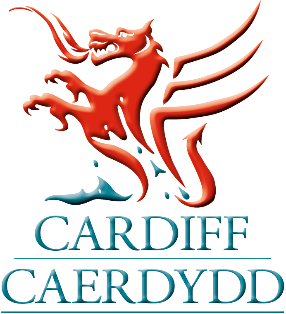 Eich Cyf:2 Mawrth 2020At Riant/Rieni/ Gwarcheidwad/Gwarcheidwaid:ENWCYFEIRIADAnnwyl Riant/Rieni/Gwarcheidwad/Gwarcheidwaid Trosglwyddo i Addysg Uwch: Medi 2020Rwyf yn ysgrifennu i’ch hysbysu o ganlyniad eich cais i ysgol Gymunedol.  Mae’n dda gennyf ddweud fy mod yn gallu cynnig lle i’ch plentyn yn SCHOOL i gychwyn ym Medi 2020. Yn anffodus, ni fu’n bosibl cynnig lle i’ch plentyn yn yr ysgol ganlynol/ysgolion canlynol yr oeddech wedi eu gosod yn uwch o ran dewis yn eich cais.  [schools] [schools] [schools] [schools]Pam na chafodd fy mhlentyn le mewn ysgol o ddewis uwch?Roedd mwy o geisiadau nag o leoedd yn yr ysgol(ion), ac nid oedd eich plentyn yn gymwys ar gyfer lle dan feini prawf derbyn cyhoeddedig y Cyngor.  Mae crynodeb o’r dull dyrannu lleoedd ar gael ar wefan y Cyngor (www.caerdydd.gov.uk/derbyniadauuwchradd)   Beth sy’n digwydd nawr?Bydd angen i chi dderbyn neu wrthod y cynnig hwn, er mwyn i ni ei roi i blentyn arall os nad oes ei angen arnoch chi mwyach.  Ni fydd derbyn y cynnig yn effeithio ar eich lle ar restr aros eich ysgol o ddewis ac ni fydd yn effeithio ar eich hawl i apelio. I dderbyn neu wrthod y cynnig, mewngofnodwch i’r Porthol Derbyn Ar-lein, a chlicio’r ymateb perthnasol.  Neu gallwch ymateb drwy e-bost (derbyniysgolion@caerdydd.gov.uk) neu drwy gwblhau’r bonyn ar waelod y llythyr hwn a’i sganio i’r tîm Derbyn o Hyb Cynghori’r Cyngor (www.caerdydd.gov.uk/hybiau) 	Rhaid derbyn eich ymateb erbyn Dydd Llun 16 Mawrth 2020. Os na fyddwn wedi derbyn eich ymateb erbyn y dyddiad hwnnw, byddwn yn cymryd nad ydych eisiau’r lle a gellir tynnu’r cynnig yn ôl a’i roi i blentyn arall. 	Os byddwch yn derbyn y lle, bydd y cyngor yn cysylltu â chi maes o law gyda manylion ynghylch y trefniadau derbyn. Mae eich plentyn wedi ei roi ar restr aros yr ysgol(ion) o ddewis uwch.  Os bydd eich plentyn yn gymwys am le yn eich ysgol(ion) o ddewis yn hwyrach, bydd y tîm Derbyn i Ysgolion yn cysylltu â chi. Sylwer bod lleoedd yn cael eu dyrannu ar sail y meini prawf cyhoeddedig, nid ar hyd y cyfnod mae’ch plentyn wedi bod yn aros am le. Gall safle eich plentyn ar y rhestr aros newid wrth i leoedd gael eu dyrannu neu wrth i geisiadau gael eu derbyn a’u rhoi’n uwch ar y rhestr aros ar sail y meini prawf cyhoeddedig. Bydd eich plentyn yn parhau ar y rhestr aros tan 18 Rhagfyr 2020 oni ddywedwch wrth y Cyngor nad ydych bellach am fod ar y rhestr.  Ar ôl y dyddiad hwn, bydd enw’ch plentyn yn cael eu symud oddi ar y rhestr a bydd angen i chi wneud cais ‘o fewn blwyddyn’ newydd i barhau ar y rhestr. A allaf apelio yn erbyn y penderfyniad?Rydych yn gallu apelio am le yn eich ysgol ddewisol.  I gychwyn apêl, rhaid i chi gwblhau ffurflen apelio, sydd ar gael o wefan y cyngor www.caerdydd.gov.uk/apeliadauysgol .   Rhaid dychwelyd y ffurflen i Clerc y Panel Apeliadau Derbyn i Ysgolion Annibynnol yn y cyfeiriad a roddir ar y ffurflen erbyn 23 Mawrth 2020 fan bellaf. Mae’n bosibl y collwch eich hawl i apelio os derbynnir hi wedi’r dyddiad hwn. Efallai y gwnaiff y Panel ystyried clywed eich apêl os cafodd ei chyflwyno’n hwyr oherwydd amgylchiadau anodd neu am nad oeddech yn deall yr hyn yr oedd angen ei wneud.  Fodd bynnag, nid oes rheidrwydd i ystyried eich apêl os na chyflwynwch hi erbyn y dyddiad cyhoeddedig. Mae rhagor o wybodaeth am y broses apelio ar wefan y Cyngor www.caerdydd.gov.uk/apeliadauysgolSut gallaf ddysgu mwy?Cydnabyddir bod hwn yn gyfnod anodd o rieni a phlant sydd heb gael lle mewn ysgol ar gyfer Medi 2020. Mae Llyfryn Gwybodaeth y Cyngor ar gyfer Rhieni yn rhoi manylion pob ysgol a gynhelir yng Nghaerdydd ac mae’n esbonio polisi’r Cyngor o ran derbyn i ysgolion. Mae ar gael ar wefan y Cyngor, ar www.caerdydd.gov.uk/derbyniysgolion Os oes angen rhagor o wybodaeth arnoch, mae croeso i chi gysylltu â’r Tîm Derbyn i Ysgolion drwy C2C ar 02920 872088, neu e-bostio derbyniysgolion@caerdydd.gov.uk Yn gywir, Tîm Derbyn i Ysgolion Addysg a Dysgu Gydol Oes Cyngor Dinas Caerdydd  ----------------------------------------------------------------------------------------------------------------------------------------------Trosglwyddo i Addysg Uwch: Medi 2020Enw: <0}         NAME   	Dyddiad Geni: DOBCyfeiriad: ADDRESSRwyf yn dymuno derbyn lle yn SCHOOL	□Nid wyf yn dymuno derbyn lle yn SCHOOL						□ac rwyf wedi gwneud trefniadau gwahanol ar gyfer addysg fy mhlentyn (nodwch beth isod)         _________________________________________________________________________________________Llofnod: _________________________ (Rhiant/Gwarcheidwad)  	Dyddiad: _____________